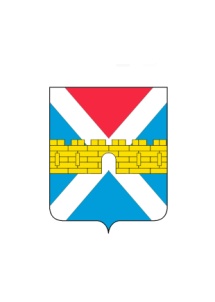 АДМИНИСТРАЦИЯ  КРЫМСКОГО  ГОРОДСКОГО  ПОСЕЛЕНИЯ КРЫМСКОГО РАЙОНАПОСТАНОВЛЕНИЕот _____________________                                                                                                 № _____город КрымскО внесении изменений в постановление администрации Крымского городского поселения Крымского района от 24 июня 2014 года №921 
«Об утверждении положения о дисциплинарных взысканиях за коррупционные правонарушения и порядке их примененияк муниципальным служащим администрации Крымского городского поселения Крымского района»В целях приведения муниципального нормативного правового акта в  соответствие с федеральными законами от 2 марта 2007 года № 25-ФЗ «О муниципальной службе в Российской Федерации», от 25 декабря 2008 года 
№ 273-ФЗ «О противодействии коррупции»,  руководствуясь Уставом Крымского городского поселения Крымского района п о с т а н о в л я ю:1. Дополнить пункт 2 приложения к постановлению администрации Крымского городского поселения Крымского района от 24 июня 2014 года №921 «Об утверждении положения о дисциплинарных взысканиях за коррупционные правонарушения и порядке их применения к муниципальным служащим администрации Крымского городского поселения Крымского района» подпунктом 2.3. следующего содержания:«2.3. Сведения о применении к муниципальному служащему взыскания, в виде увольнения в связи с утратой доверия, включаются в реестр лиц, уволенных в связи с утратой доверия, предусмотренный статьёй 
15 Федерального закона от 25 декабря 2008 года № 273-ФЗ «О противодействии коррупции».2. Общему отделу (Колесник) обнародовать  настоящее постановление в соответствии с утвержденным порядком обнародования муниципальных правовых актов Крымского городского поселения Крымского района.3. Организационному отделу администрации Крымского городского поселения Крымского района (Завгородняя) разместить настоящее постановление на официальном сайте администрации Крымского городского поселения Крымского района в сети Интернет4. Постановление вступает в силу со дня его обнародования. Глава Крымского городского  поселения Крымского района                                                                 Я.Г.Будагов